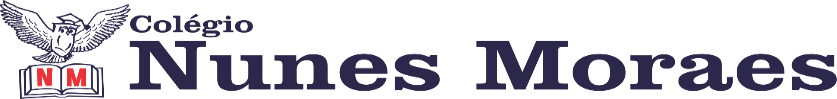 AGENDA DIÁRIA 2º ANO, 31 DE MARÇO1ª AULA: MATEMÁTICAObjeto de Conhecimento: Sólido geométrico.Aprendizagens Essenciais: Estabelecer comparações entre objetos do espaço físico e objetos geométricos – corpos arredondados e poliedros. Capítulo 5: Um mundo de formas.Atividade e explicação: páginas 123 e 124.Para casa: página 125.2ª AULA: CIÊNCIASObjeto de Conhecimento: Relações entre plantas e animais. Aprendizagens Essenciais: Analisar relações entre as plantas, o ambiente e dos demais seres vivos.Capítulo 5: Ninguém vive sozinho.Atividade e explicação: páginas 85 a 87.Para casa: não haverá. 3ª AULA: CIÊNCIAS/PROVALeitura no paradidático “Mariana do Contra”4ª AULA: EXTRA.Forte abraço!